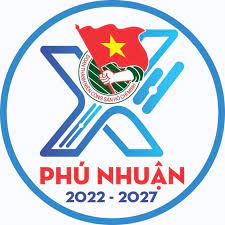 * Ghi chú: Lịch công tác tuần thay cho Thư mời đối với nội bộ cơ quan Quận Đoàn – Nhà Thiếu nhi.- Đề nghị các Bộ phận, khối Quận Đoàn - Nhà Thiếu nhi khi thay đổi hoặc phát sinh lịch hoạt động đã đăng ký cần thông báo cho Văn phòng trước 01 đến 02 ngày để ghi nhận, nắm thông tin. BAN THƯỜNG VỤ QUẬN ĐOÀNNGÀYTHỜI GIANNỘI DUNG – THÀNH PHẦNĐỊA ĐIỂMThứ Hai06/1107g45- Chào cờ đầu tuần. (Toàn thể cán bộ - CNV cơ quan)- Đọc mẫu chuyện về Bác Hồ. (Đ/c Hiếu)Sân cờThứ Hai06/1108g30Họp giao ban BTV – BCH cơ quan Quận Đoàn ,BGĐ NTN. (Đc /P.Thảo, Trí , Yến, M.Thảo, Xuân, Trung, An, Hiếu)Phòng BTThứ Hai06/1115g00Kiểm tra công tác đoàn và phong trào thanh niên. (Đ/c Yến, Trung, M.Thảo, Như, Châu)BV An SinhThứ Ba07/11Cả ngàyHọc lớp bồi dưỡng lớp chuyên viên. (Đ/c Mai)Gò VấpThứ Ba07/1108g00Tiếp đoàn kiểm tra công tác Hội và phong trào thanh niên năm 2023. (Đ/c TT.QĐ, TT.Hội và cơ sở)Không gian khởi nghiệp/QThứ Ba07/1108g00Kiểm tra công tác Đoàn và phong trào thanh thiếu nhi năm 2023. (Đ/c P.Thảo, Xuân, Hiếu, Nhật, Phát)Toà án/QThứ Ba07/1114g00Kiểm tra công tác Đoàn và phong trào thanh thiếu nhi năm 2023. (Đ/c P.Thảo, Xuân, Hiếu, Nhật, Phát)Bệnh viện/QThứ Ba07/1114g00Họp giao ban Tổng phụ trách Đội. (HĐĐ, cơ sở)Phòng họpThứ Ba07/1115g00Kiểm tra công tác Đoàn và phong trào thanh thiếu nhi năm 2023. (Đ/c P.Thảo, Xuân, Hiếu, Nhật, Phát)TTVH/Q Thứ Tư08/11Cả ngàyHọc lớp bồi dưỡng lớp chuyên viên. (Đ/c P.Thảo, Yến)Gò Vấp Thứ Tư08/1107g45Dự Hội nghị Tổng kết khen thưởng chương trình “01 triệu sáng kiến – nổ lực vượt khó. Sáng tạo, quyết tâm chiến thắng đại dịch Covid - 19”. (Đ/c M.Thảo)HT.LĐLĐ/Q Thứ Tư08/1110g00Ban giám khảo chấm clip Nhạc cụ dân tộc. (HĐĐ-BGĐ-BGK)Phòng họp Thứ Tư08/1111g30Dự Ctr trao giải Hội thi tay nghề năm 2023. (Đ/c Trung)HT lầu 5 Toà nhà Yescenter (1A Nguyễn Văn Lượng, Gò Vấp)  Thứ Tư08/1114g00Dự sinh hoạt Ngày Pháp luật nước Cộng hoà xã hội chủ nghĩa Việt Nam năm 2023. (Đ/c Hiếu)HT.BCHQS/QThứ năm09/11Cả ngàyHọc lớp bồi dưỡng lớp chuyên viên. (Đ/c Mai)Gò VấpThứ năm09/1108g00Dự Hội nghị tổng kết 10 năm ngày thực hiện pháp luật nước Cộng hoà xã hội chủ nghĩa Việt Nam. (Đ/c P.Thảo, Yến, Hiếu và các đc được phân công)HT.UB/QThứ năm09/1108g00Toạ đàm “Tôn trọng pháp luật – thoả sức cống hiến” kỷ niệm 10 năm Ngày pháp luật Việt Nam (09/11/2013 – 09/11/2023). (Đ/c Yến)HT.TĐThứ năm09/1110g00Kiểm tra công tác Đoàn và phong trào thanh thiếu nhi năm 2023. (Đ/c P.Thảo, Xuân, Hiếu, Nhật, Phát)Quân sự/QThứ năm09/1114g00Dự hội nghị tiếp xúc đối thoại giữa Chủ tịch UBND quận và nhân dân trên địa bàn lần 2 và hội nghị nhân dân quý IV năm 2023. (Đ/c Trí)HT.UB/QThứ năm09/1116g30Họp giao ban khu vực Thanh niên trường học. (Đ/c Trí, Xuân, Ân, cơ sở)Phòng họpThứ sáu10/11Cả ngàyHọc lớp bồi dưỡng lớp chuyên viên. (Đ/c P.Thảo, Yến)Gò VấpThứ sáu10/1107g30Dự hội thi văn nghệ 20/11 trường Trung Nhất. (Đ/c M.Thảo)Trường Trung NhấtThứ sáu10/1108g00Dự Lễ phát động Tháng hành động Vì Bình đẳng giới và phòng ngừa, ứng phó với bạo lực trên cơ sở giới năm 2023. (Đ/c Trí)HT.UBND/QThứ sáu10/1114g00Liên hoan “Em hát điệu lý dân ca và Nhạc Cụ dân tộc. (BGĐ và các đồng chí được phân công)Hội trườngThứ Bảy11/11Cả ngàyTham gia tập huấn Tổng phụ trách Đội. (HĐĐ, cơ sở)Trường Đoàn Lý Tự TrọngThứ Bảy11/11Cả ngàyDự Hội trại tuyền thống “Tiếng mỏ Nam Lân” lần 5 năm 2023. (Đ/c Trí, Trung, cơ sở)Hóc MônThứ Bảy11/1109g00Sinh hoạt Đội nghi lễ. Sảnh AThứ Bảy11/1113g30Hội thao chào mừng ngày nhà giáo Việt Nam. (Đ/c Yến, HĐĐ và các đồng chí được phân công)CLB bóng đá Phú Nhuận (03 Hoàng Minh Giám, P9)Chủ nhật12/11Cả ngàyTham gia tập huấn Tổng phụ trách Đội. (HĐĐ, cơ sở)Trường Đoàn Lý Tự TrọngChủ nhật12/11Cả ngàyDự Hội trại tuyền thống “Tiếng mỏ Nam Lân” lần 5 năm 2023. (Đ/c Trí, Trung, cơ sở)Hóc MônChủ nhật12/1107g30Dự hội thi văn nghệ 20/11 trường Trần Huy Liệu. (Đ/c M.Thảo)Trường Trần Huy LiệuChủ nhật12/1107g30Dự hội thi văn nghệ chào mừng Ngày Nhà giáo Việt Nam 20/11. (Đ/c Trí)Trường THPT Hàn ThuyênChủ nhật12/1114g00Sinh hoạt CLB Kỹ năng - CLB Chỉ huy đội.Phòng B2Chủ nhật12/1115g00Họp mặt giáo viên lớp năng khiếu Nhà thiếu nhi và các CLB đội nhóm kỷ niệm 41 năm ngày nhà giáo Việt Nam 20/11. (BGĐ và các đồng chí được phân công)Phòng họp- Đ/c Phát học ĐH: Chiều thứ 3, 6. Sáng Thứ  7 và Chủ nhật.- Đ/c Ân, Hiếu học Th.S:  Chiều tối thứ 6, cả ngày Thứ 7, Chủ nhật.- Đ/c Nhật học ĐH: Chiều thứ 2,5. Sáng thứ 6 (07g00 - 10g00).- Đ/c Xuân học Th.S: Tối thứ 2,3,4,5,6. Sáng thứ 7.- Đ/c An, Trung, Như, Hiếu, Ân, Xuân học lớp chuyên viên: Tối thứ 2,4,6.